ZP/2/2020Załącznik nr 2d Zadanie 1 zakup, dostawa sprzętu AGD., art. gospodarstwa domowego oraz pozostałego wyposażeniaSpecyfikacja ilościowo- wartościowa*Wykonawca jest zobowiązany do wpisania nazwy oferowanego produktuWartość oferty netto ………………………………… zł., słownie (…………………………………………..);Wartość podatku VAT ……………………………….zł., słownie (……………………………………………);Wartość oferty brutto …………………………………zł., słownie (………………………………………….).Data, ……………………………………………………………………………………………..(pieczęć i podpis osób wskazanychw dokumencie uprawniającym do występowania wobrocie prawnym  lub posiadających pełnomocnictwo)Lp.NAZWAOPISILOŚĆJednostka miaryCena jednostkowa bruttoWARTOŚĆ BRUTTO*Nazwa oferowanego produktu, producent UWAGA! Wypełnia Wykonawca1.2.3.4.5.6.7. (4x6)8.1.Serwis obiadowy Serwis biały, liczba elementów w zestawie: 18 szt.W skład kompletu wchodzi: 6 x talerz obiadowy 27 cm, 6 x talerz do zupy 20 cm, 6 x talerz deserowy 19 cm. Materiał: szkło. Kształt: okrągły. Kolor: biały. Możliwość mycia w zmywarce oraz użycia w mikrofali.3zestawNazwa produktu ……………………….Producent……………………………….2.Komplet sztućców 50 elementówKomplet sztućców 50 elementów - Sztućce w klasycznym kształcie, zdobione subtelnym motywem fali. Sztućce wykonane ze stali nierdzewnej wysokiej jakości 18/10 (nóż 18/0). Polerowanie włóknami agawy sprawia, że powierzchnia jest lśniąca. Skład: 12 x widelec, 12 x nóż, 12 x łyżka, 12 x łyżeczka do herbaty, łyżka do sałaty, widelec do sałaty.2Kpl.Nazwa produktu ……………………….Producent……………………………….3.Ekspres ciśnieniowy przykładowy obraz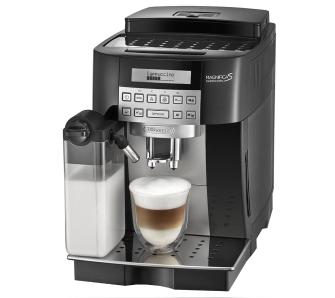 Typ ekspresu: automatyczny, ciśnienie - 15 barów, moc- 1450W, stosowanie kawy ziarnistej, mielonej, system spieniający mleko- dysza spieniająca z regulacją emisji pary, automatyczne przygotowanie cappuccino, regulacja mocy kawy, regulacja ilości zaparzonej kawy, wbudowany młynek, pojemność zbiornika na wodę- 1,8 l, pojemność zbiornika na kawę- 250 g, sterowanie elektroniczne, kolor srebrno – czarny, automatyczny program czyszczenia i odkamieniania, IFD, licznik zaparzonych kaw, parzenie wstępne, programowane włączanie / wyłączanie ekspresu, regulacja ilości wody na filiżankę, regulacja stopnia zmielenia kawy, regulacja temperatury kawy, regulacja wysokości dyszy, Thermoblock - system grzewczy, tryb "eco", wskaźnik napełnienia pojemnika na fusy, wyciszony młynek, wyjmowany pojemnik na wodę, wyświetlacz LCDWymiary: 238 x 351 x 430 mm2Szt.Nazwa produktu ……………………….Producent……………………………….4.Mikrofalówka wolnostojącaprzykładowy obraz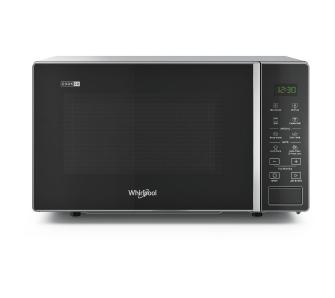 Wymiary (GxSxW)   36,3 x 45,2 x 26,2 cmPojemność   20 litrówFunkcje podstawowe   grill, podgrzewanie, zmiękczanieMoc mikrofal   700 WMoc grilla   1000 WSterowanie- elektroniczne, grill, podgrzewanie, zmiękczanie, 5 poziomów mocy, Autoclean - program czyszczący, funkcja fermentacji - przyrządzanie jogurtu, funkcja fermentacji - wyrastanie ciasta drożdżowego, podtrzymywanie ciepła potraw, programy automatyczne, szybkie podgrzewanie, szybkie rozgrzewanie, timer, zegar, średnica talerza obrotowego- 24,5 cm.1Szt.Nazwa produktu ……………………….Producent……………………………….5.Czajnik elektryczny Pojemność: 1,7l, płaska grzałka płytowa, moc:2200W, kolor: srebrno- czarny, stal nierdzewna, filtr antyosadowy, obrotowa podstawa, wskaźnik poziomu wody, regulacja temperatury, sygnał dźwiękowy.Funkcje dodatkowe: automatyczny wyłącznik po zagotowaniu wody, automatyczny wyłącznik przy zdejmowaniu z podstawy, podtrzymywanie ciepła, wybór temperatury parzenia, zabezpieczenie przed otwarciem pokrywy podczas gotowania, zabezpieczenie przed włączeniem czajnika bez wody.3Nazwa produktu ……………………….Producent……………………………….6.Zmywarka wolnostojącaWymiary (SxWxG)   60 x 85 x 60 cmPojemność   14 kpl.Roczne zużycie prądu   265 kWh = 161,65 zł rocznieZużycie wody - cykl   9 litrówPoziom hałasu   41 dB System mycia sztućców,   koszyk na sztućceZmywarka klasy energetycznej A funkcje: Niepełny załadunek, Program szybki, Wskaźnik braku nabłyszczacza, Wskaźnik braku soli, Wyświetlacz, Zabezpieczenie przed zalaniem, Opóźniony start.Wyświetlacz: elektroniczny. Liczba programów: 10. Automatyczne odcięcie dopływu wody w przypadku awarii. Regulacja wysokości kosza na sztućce i małe akcesoria kuchenne. Dostosowanie dolnego kosza do różnych typów naczyń. System samoczyszczący. Kolor: Inox1Szt.Nazwa produktu ……………………….Producent……………………………….7.Kuchenka indukcyjna z 2 polami grzejnymi i niezależną regulacją. Moc 2900 W Ceramiczna płyta indukcyjna chłodna w dotyku Oszczędność czasu (60%) i energii el. (50%) podczas gotowania Pola grzejne (średnica 145 i 167 mm) do automatycznie wykrywanych naczyń o średnicy od 12 do 19 cm Regulacja temperatury w zakresie 60 - 240 °C w krokach po 20 °C 10 wstępnie ustawionych stopni podgrzewania Timer uruchomienia opóźnionego wyłączania o zakresie 1-180 min. Dotykowy panel sterowania Wysoki poziom bezpieczeństwa: • Automatyczne wyłączanie po 2 godzinach bezczynności • Sygnalizacja dźwiękowa i przejście na tryb czuwania w przypadku odstawienia naczynia z powierzchni grzejnej podczas gotowania oraz w przypadku użycia niewłaściwego naczynia • Zabezpieczenie termiczne przed przegrzaniem płyty grzejnej oraz wnętrza kuchenki z sygnalizacją dźwiękową • Automatyczne wykrywanie błędów wraz z podaniem komunikatu o błędzie na wyświetlaczu Wentylator chłodzący sterowany przez mikroprocesor.  Wymiary kuchenki 60 x 36 x 6,5 cm. Kolor czarny.1Szt.Nazwa produktu ……………………….Producent……………………………….8.Lodówka wolnostojącaPojemność chłodziarki/ zamrażarki: 60l/ 25l, kolor: biały, kolor wykończenia frontu i boków: biały emaliowany, położenie zamrażarki na górze, liczba agregatów- 1, liczba termostatów- 1, sterowanie mechaniczne, zmiana kierunku otwierania drzwi, klasa energetyczna A+. Poziom hałasu: 42 dB. Wyposażenie: 1 zamykana półka w zamrażarce, 2 półki szklane w chłodziarce, 2 półki w drzwiach, pojemnik na warzywa.1Szt.Nazwa produktu ……………………….Producent……………………………….9.Kubek biały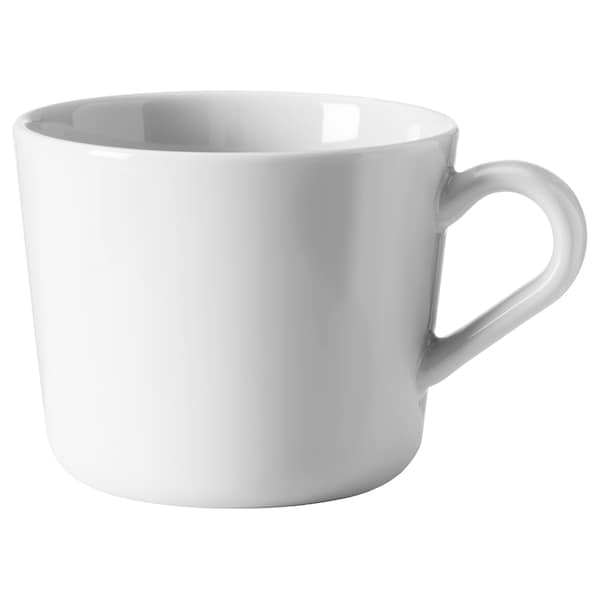 Kubek z uchem wykonany z porcelany skaleniowej, biały. Wysokość: 7 cm, pojemność: 24 centylitrów(cl). Można używać w mikrofalówce i zmywać w zmywarce.60Szt.Nazwa produktu ……………………….Producent……………………………….19.Komplet garnków, 4 szt., stal nierdzewna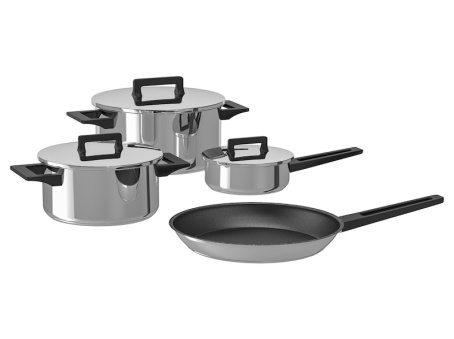 Komplet obejmuje: rondel z pokrywką 1 l, garnek z pokrywką 3 l, garnek z pokrywką 5l oraz patelnia o średnicy 24 cm.Produkt nadaje się do wszystkich rodzajów kuchenek/płyt, łącznie z płytą indukcyjną. Garnki, patelnię i rondle można myć w zmywarce. Można stosować na kuchence gazowej.Dno tworzy jedna warstwa aluminium znajdująca się pomiędzy dwiema warstwami ze stali nierdzewnej, dzięki czemu ciepło rozchodzi się równomiernie a ryzyko przypalenia i przywierania jest ograniczone. Materiały;Uchwyt: tworzywo fenoloweCzęści główne: stal nierdzewnaSpód: stal nierdzewna, aluminiumPatelnia: stal nierdzewna, powłoka "non-stick"1Kpl.Nazwa produktu ……………………….Producent……………………………….20.Uniwersalny zestaw dwuwiaderkowyWózek do sprzątania dwuwiaderkowy 2x17 l z wyciskarką uchwytem na worek i koszykiem.   Profesjonalny wózek do sprzątania z dwoma wiaderkami o pojemności 17 litrów z podziałką. Wózek wyposażony jest w wyciskarkę -prasę do wyciskania wszelkiego rodzaju mopów. Demontaż prasy od wózka jest bardzo prosty i umożliwia dokładne oczyszczenie jej i wiader z zabrudzeń. Przy prasie znajduje się zaczep do mocowania drążka od mopa podczas przemieszczania wózka. Wózek posiada metalowy, chromowany uchwyt prowadzący, ułatwiający manewrowanie wózkiem. W zestawie również uchwyt na worek o pojemności 120 litrów oraz metalowy koszyk na środki czystości lub akcesoria do sprzątania. Koszyk i uchwyt na worek wykonane są ze stali chromowanej. Cała konstrukcja umieszczona jest na gumowych kółkach samoskrętnych, które poruszają się cicho i nie rysują powierzchni podłóg.  Na górnej konstrukcji wózka znajduje się uchwyt na worek oraz koszyk na detergenty, który można w łatwy sposób odpinać od wózka. W dolnej części wózka znajduje się półka-podpora pod worek uniemożliwiająca opadanie worka na podłogę. wymiary: wysokość: 100,5 cm x szerokość: 40 cm x długość: 118,5 cm wiadro niebieskie 17 litrów z podziałką wiadro czerwone 17 litrów z podziałką wiadra wykonane z tworzywa sztucznego odpornego na uszkodzenia konstrukcja/stelaż wózka wykonany ze stali chromowanej wyciskarka-prasa do mopów, którą można w łatwy sposób demontować metalowe ramię prasy metalowy uchwyt prowadzący metalowy koszyk uchwyt na worek o pojemności 120 l dolny podest - uniemożliwia opadanie worka na podłogę 4 x osłony boczne - ochrona mebli i ścian 4 x gumowe kółka.5zestawówNazwa produktu ……………………….Producent……………………………….21.Akcesoria do sprzątaniaMop płaski rotacyjny z teleskopowym kijem o szerokości 60 cm. Nakładka mopa wykonana z mikroaktywnych włókien, zapas nakładek x 5.Miotła drewniana do zamiatania podłóg o szerokości 60 cm na drewnianym kiju.Metalowa ocynkowana szufelka do śmieci o wymiarach: 40,50 cm x 22 cm ze zmiotką.Miotła ulicówka z twardym i sztywnym włosiem z tworzywa sztucznego na drewnianym trzonku, 40 cm.Szufelka i zmiotka na śmieci z gumową uszczelką na kiju bez klapy.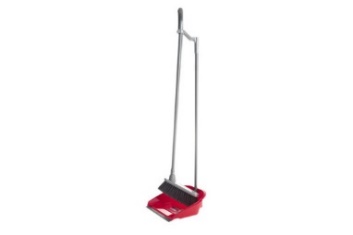 Teleskopowa  elektroststyczna miotełka do kurzu.5zestawówNazwa produktu ……………………….Producent……………………………….22.Odkurzacz z funkcją praniaOdkurzacze do pracy na mokro i sucho, oprócz funkcji odkurzania posiadają funkcję prania, dzięki czemu możliwe jest wypranie np. dywanów i wysuszenie przez natychmiastowe odessanie wody. Urządzenie rozpyla wodę z detergentem, a następnie odkurza usuwając brud i pozostawiając powierzchnie czyste i niemal całkowicie suche.Na wyposażeniu: zbiornik na detergenty – 4,5 l, rączka do przenoszenia, 4 koła pomagające w przemieszczaniu:Wąż elastyczny z ergonomiczną rączkąrura przedłużającaobudowa do ssawy Szczotka podłogowa do podłóg twardych i dywanówSsawa szczelinowaSsawa okrągła z włosiemSsawa do tapicerkiKońcówka ssawy podłogowej do cieczy.Dane techniczne:max. moc 1100W pojemność zbiornika 35L kabel zasilający 6 - 8m wskaźnik max. przyssania 21kPa max. przepływ powietrza 200 m3/h waga urządzenia: 14,5 – 15 kg materiał zbiornika – PE-HD2Szt,Nazwa produktu ……………………….Producent……………………………….23.OdkurzaczOdkurzacz do pracy na sucho, dwie prędkości pracy silnika.Wyposażenie standardowe - zestaw A1 śr.32mm:wąż ssący 2,4mrura prosta 2x50cm stal nierdzewnarura wygięta z regulacjąssawka szczelinowassawka 300mmssawka z włosiem, okrągłassawka do tapicerki 150mmszczotka do ssawki 150mmredukcjaDane techniczne:Silnik - 620WNapięcie - 230VPrzepływ powietrza - 45l/sPodciśnienie - 2600mmPojemność - 15LDługość kabla - 15,9mWaga - 7,5kgWymiary – 355x355x465mm4Szt.Nazwa produktu ……………………….Producent……………………………….24.Automat sprzątający z zasilaniem akumulatorowym  Kompaktowa konstrukcja o maksymalnej zwrotności i optymalnych właściwościach jezdnych – automat do małych i średnich powierzchni.Łatwy w obsłudze, który umożliwia bezproblemową pracę. Posiada dwa przełączniki w uchwycie, mechaniczne opuszczanie dyszy ssącej i szczotkiBezstopniowe dozowanie płynu czyszczącego: właściwa ilość wody do każdego zastosowaniaHigieniczny, zgodny z HACCP: Automat sprzątający ma zdejmowalny zbiornik z łatwowymienialną uszczelką. Ułatwia to gruntowne czyszczenie i dezynfekcję. Zbiornik na czystą wodę można całkowicie opróżnićz belką ssącą 85 cm, napęd mechaniczny, z wbudowanym prostownikiem 13 A (dla baterii do 105 Ah 5)osprzęt:system dozowaniaelektroniczne dozowanie wody1Szt.Nazwa produktu ……………………….Producent……………………………….25.Parowa myjka do szybDo mycia wszystkich gładkich powierzchni, takich jak okna, lustra, płytki lub kabiny prysznicowe. Posiada system 360°, który umożliwia pracę pod różnym kątem: również ukosem, poziomo oraz nad głową. W zestawie drążek i akumulator litowo-jonowy. Posiada automatyczny tryb gotowości: myjka włącza się dopiero w chwili zetknięcia się z szybą przechodząc z trybu oszczędzania energii na pełną moc, oferując w ten sposób 35 minut pracy przy pełnej mocy, wystarczającej do umycia ponad 100m powierzchni okna.5Szt.Nazwa produktu ……………………….Producent……………………………….26.ParownicaParownica nowej generacji z systemem automatycznego odkamieniania. Posiada zbiornik na wodę, którą można bez przeszkód uzupełniać w trakcie pracy, bez potrzeby oczekiwania na wystudzenie bojlera. Posiada ergonomiczną dyszę podłogową z ruchomym przegubem, który ułatwia czyszczenie podłogi. Doskonale przylega do czyszczonej powierzchni, bez względu na kąt pracy. Dzięki wysokiej temperaturze pary umyta powierzchnia wysycha w bardzo krótkim czasie. Wyposażenie:Bezpieczna blokadaZawór bezpieczeństwaRegulacja ilości pary, na rękojeściWbudowany lejek do napełnianiaZestaw do czyszczenia podłóg, EasyFix + 2 rury (2 x 0,5 m)Wyposażenie, dysza ręczna, dysza do detali, okrągła szczotka (mała)Ściereczka podłogowa z mikrofibry, Powłoczka z mikrofibry na dyszę ręczną, Filtr odkamieniający we wkładziePozycja parkingWąż parowy z pistoletem, 2 mZintegrowany włącznik / wyłącznikDane techniczne: Wydajność powierzchniowa na jedno napełnienie zbiornika (m²)75Moc grzałki (W)1900Maks. ciśnienie pary (bar)3,5Przewód zasilający (m)4Czas podgrzewania (min.)0,5Pojemność kotła / zbiornika wyrównawczego (l)1Zasilanie (~/V/Hz)1 / 220 - 240 / 50 - 60Ciężar bez wyposażenia (kg)3,1Wymiary (dł. x szer. x wys.) (mm)360 x 236 x 2532Nazwa produktu ……………………….Producent……………………………….RazemXXXXXX